Список памятников истории №п/пНаименование объекта культурного наследияДатировкаМестонахождение объектаг. Белгородг. Белгородг. Белгородг. Белгородг. БелгородМемориальный  комплекс:братская могила советских воинов, погибших в 1918 году, 1941-1943 годах. Архитектурно – скульптурная композиция скорбящей матери с мальчиком; впереди две  стелы: «Слава  героям». Вечный  огонь. Соборная площадь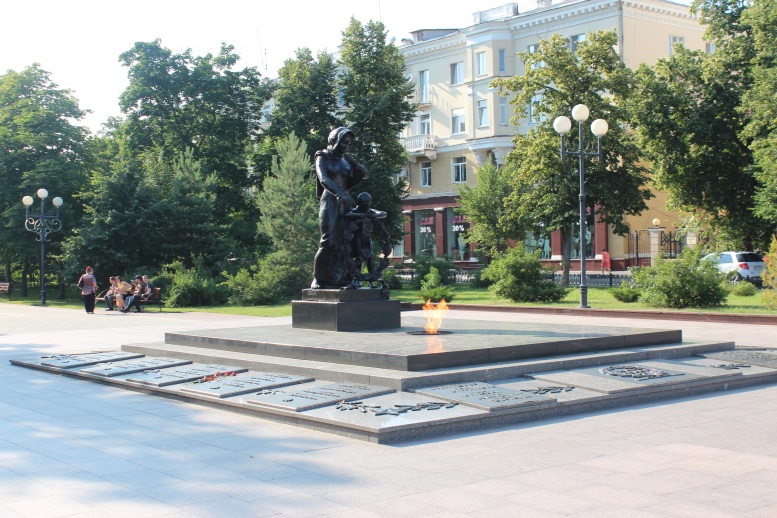 Братская могила  советских воинов, погибших в боях с фашистскими захватчиками в 1943 году.У аэропорта.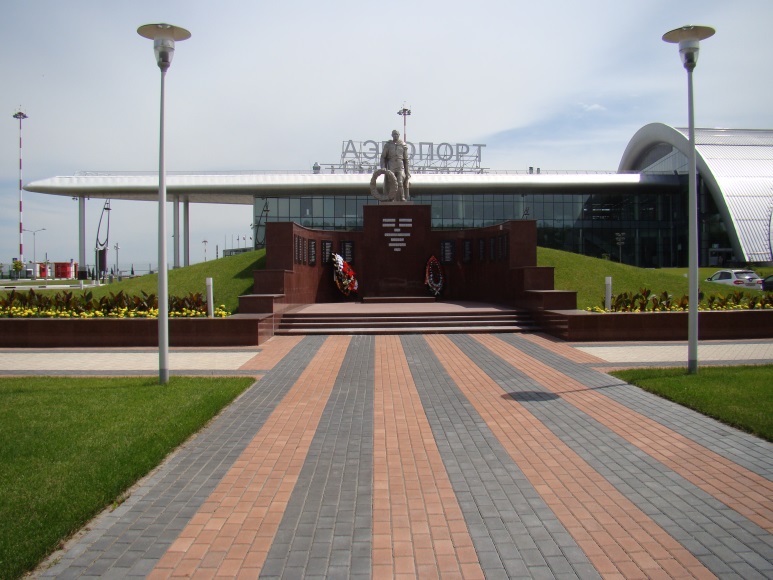 Памятный знак жертвам фашизма, расстрелянным в период оккупации г. Белгорода.парк  Памяти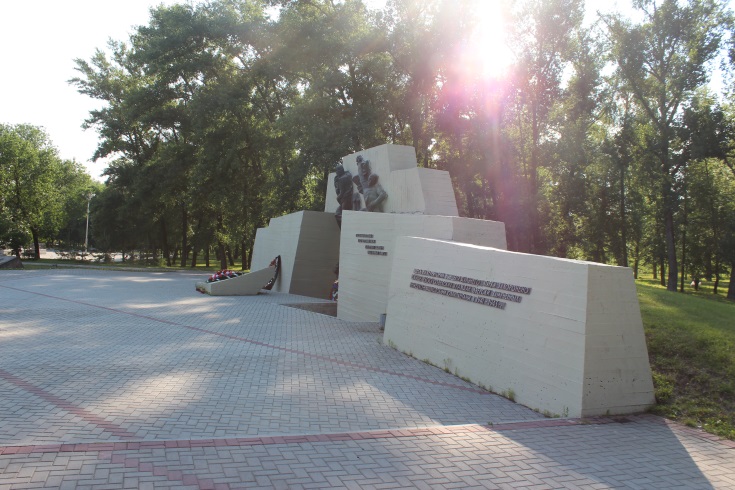 Скульптурная композиция  «Победа».Парк «Победы»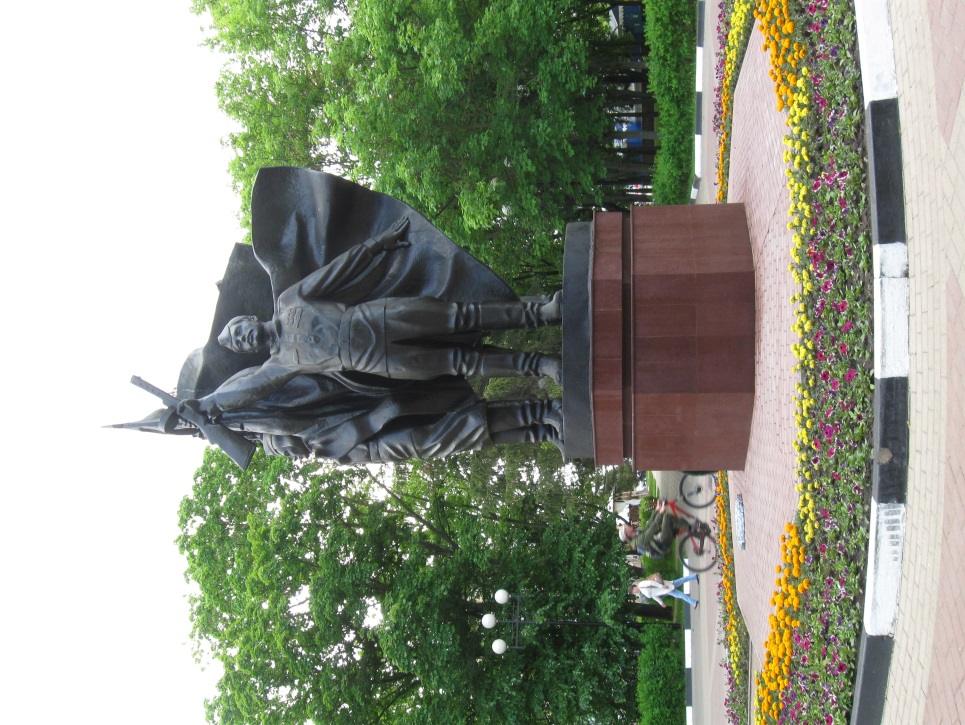 Паровоз и вагоны, установленные в честь труда железнодорожников  во время  войныУл. Вокзальная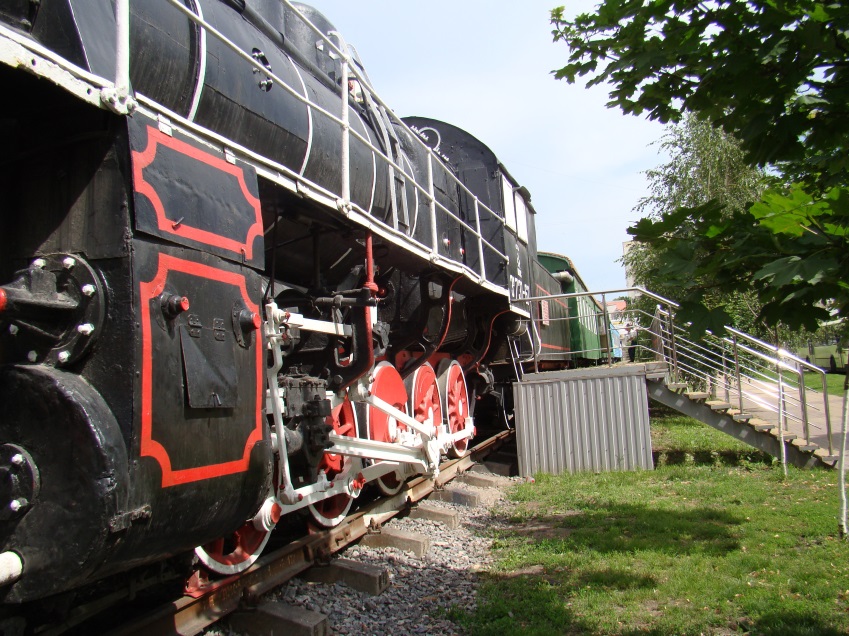 Алексеевский районАлексеевский районАлексеевский районАлексеевский районАлексеевский районБратская могила советских воинов, погибших в боях с фашистскими захватчиками в 1943 году.Г. Алексеевка, пл. Никольская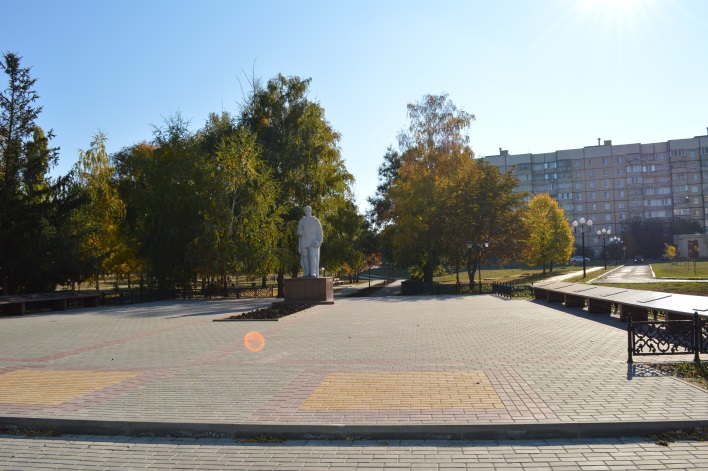 Памятник погибшим воинамГ. Алексеевка, ул. Чкалова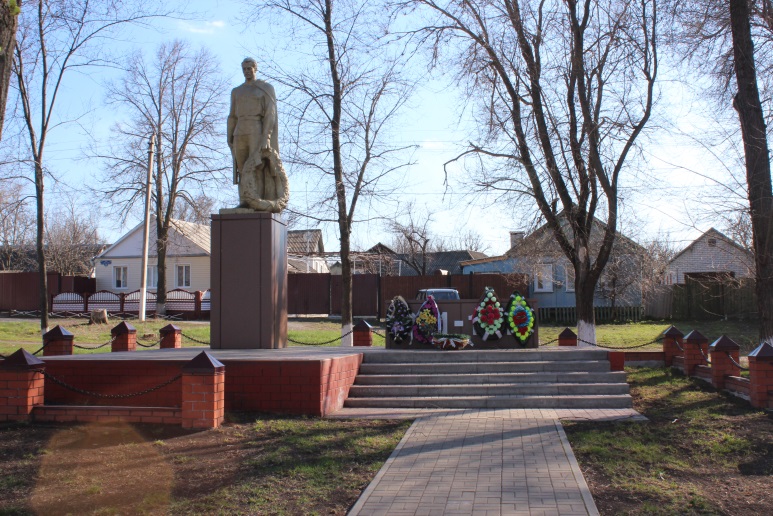 Памятное место завершения Острогожско-Россошанской  операции в годы Великой Отечественной войны.С. Подсереднее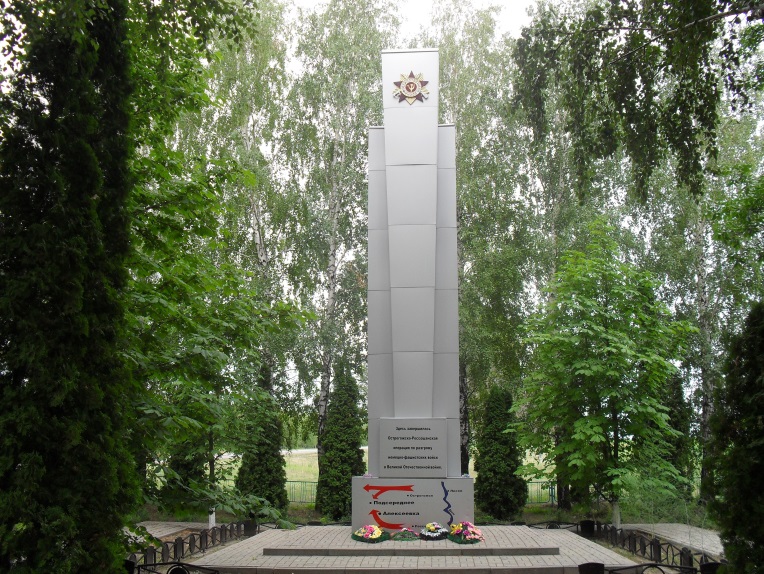 Братская могила советских воинов, погибших в боях с фашистскими захватчиками в 1943 году.С. Ильинка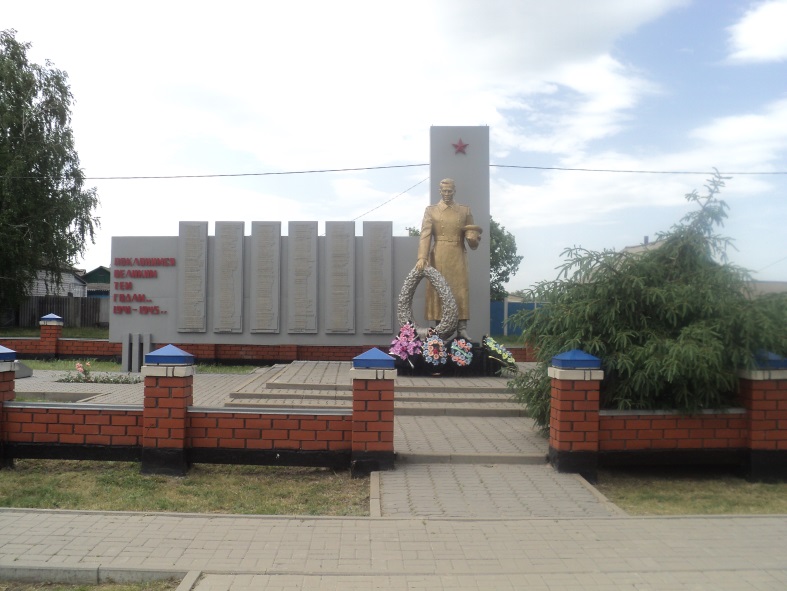 Могила философа, поэта Н. В. Станкевича (1813-1840гг.)С. Ближнее Чесночное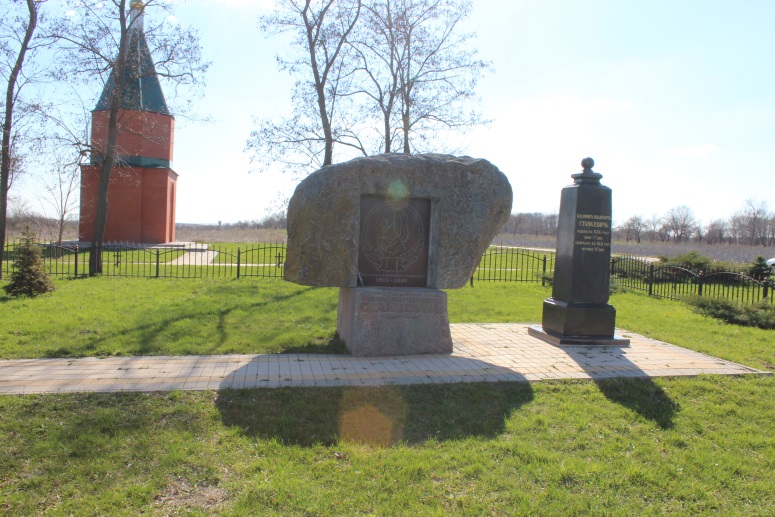 Валуйский районВалуйский районВалуйский районВалуйский районВалуйский районБратская могила советских воинов, погибших в боях с фашистскими захватчиками в 1943 году.Г. Валуйки, Красная Площадь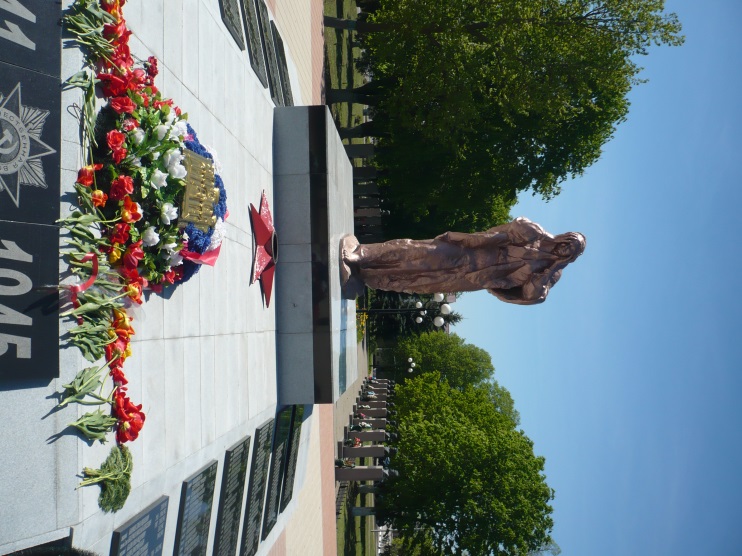 Самолет ЛА-5, установленный в честь 14-й гвардейской авиадивизииП. Уразово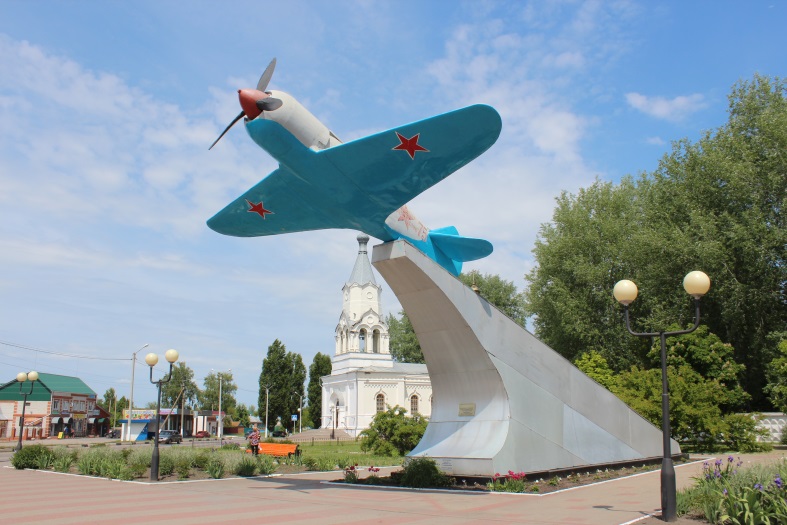 Памятник В.И. Ленину.Г. Валуйки, Красная Площадь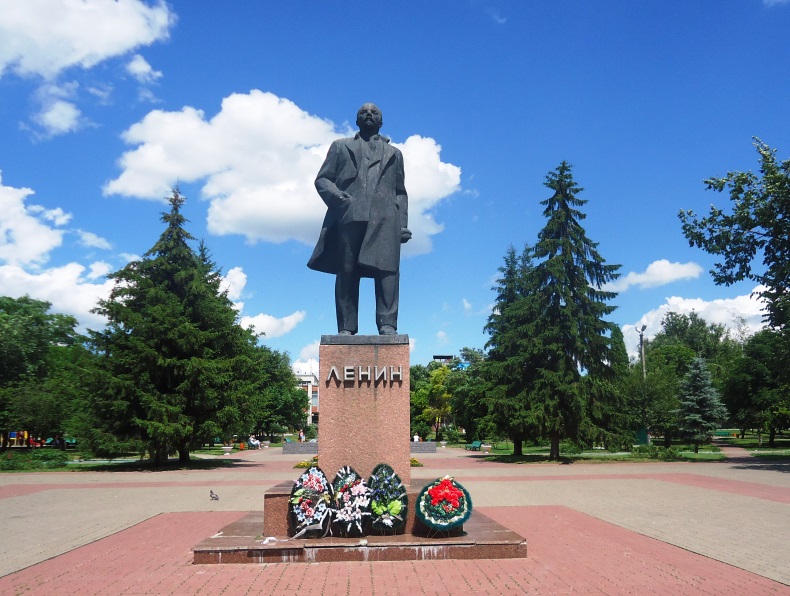 Памятник Герою Советского Союза, генералу армии Н.Ф. Ватутину.г. Валуйки, привокзальная площадь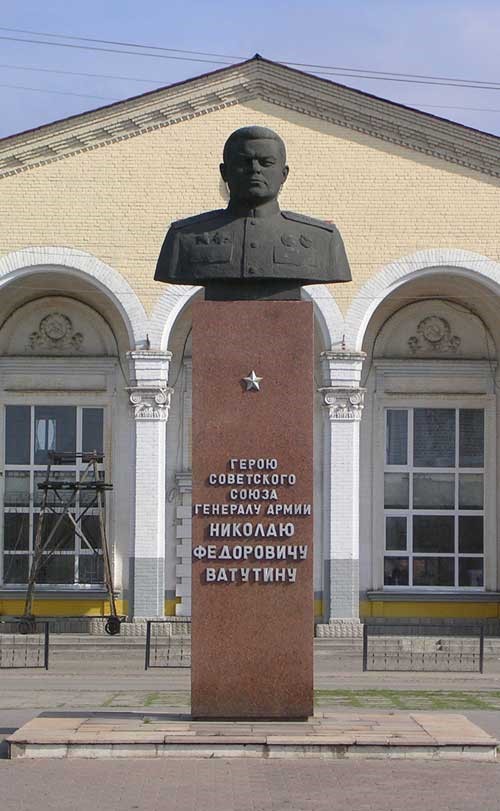 Волоконовский районВолоконовский районВолоконовский районВолоконовский районВолоконовский районПамятник Герою Советского Союза Тимофею Петровичу КурочкинуП. Волоконовка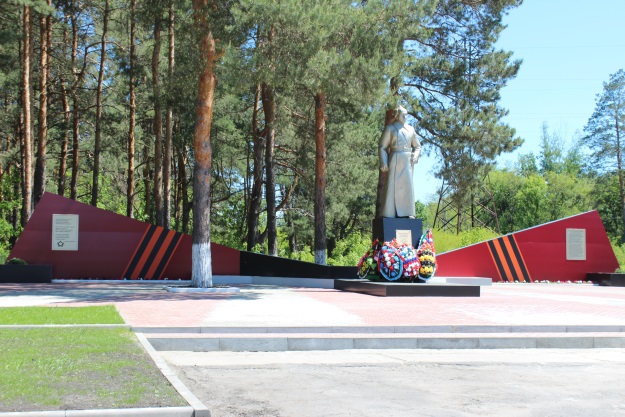 Братская могила советских воинов, погибших в боях с фашистскими захватчиками в 1943 году.П. Волоконовка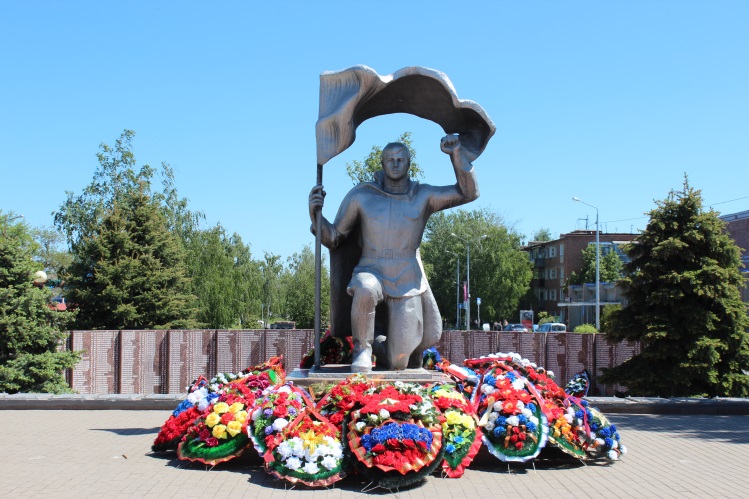 Братская могила советских воинов, погибших в боях с фашистскими захватчиками в 1943 году.с. Верхние Лубянки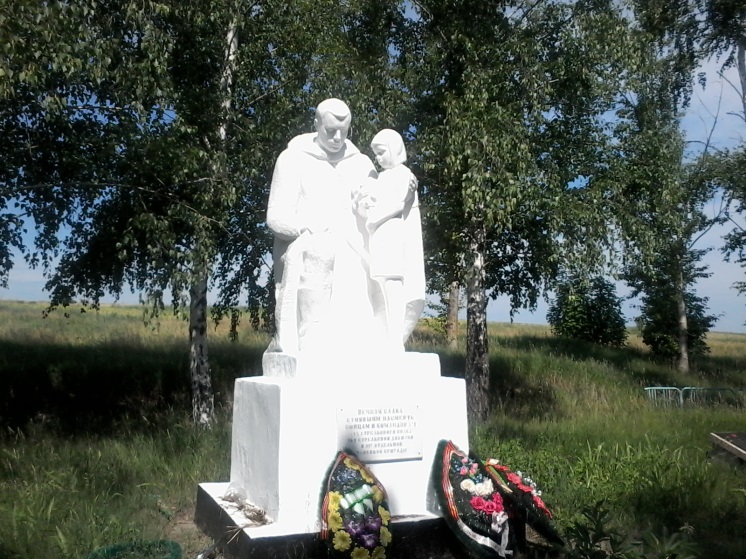 Красногвардейский районКрасногвардейский районКрасногвардейский районКрасногвардейский районКрасногвардейский районБратская могила советских воинов, погибших в боях с фашистскими захватчиками в 1943 году.Г. Бирюч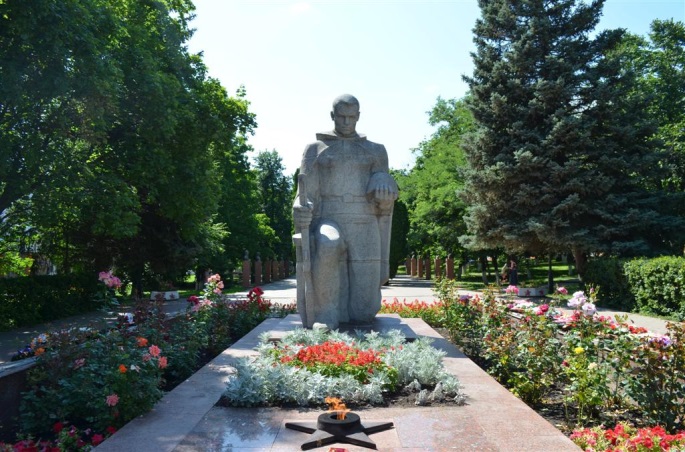 Братская могила советских воинов, погибших в боях с фашистскими захватчиками в 1943 году.С. Коломыцево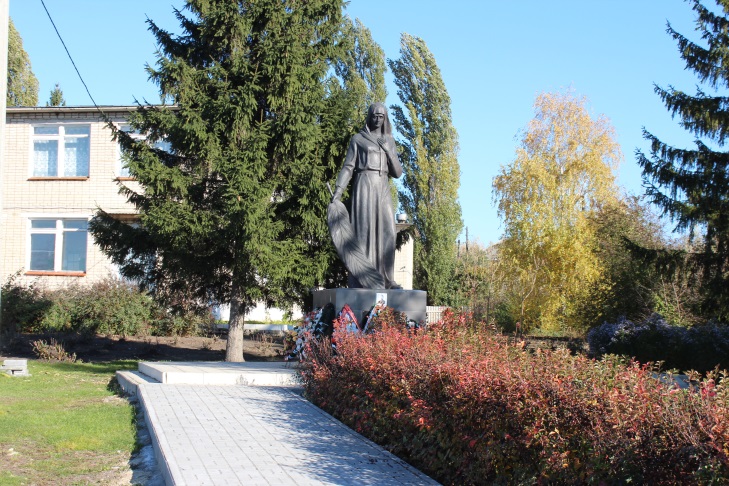 Братская могила советских воинов, погибших в боях с фашистскими захватчиками в 1943 году.С. Стрелецкое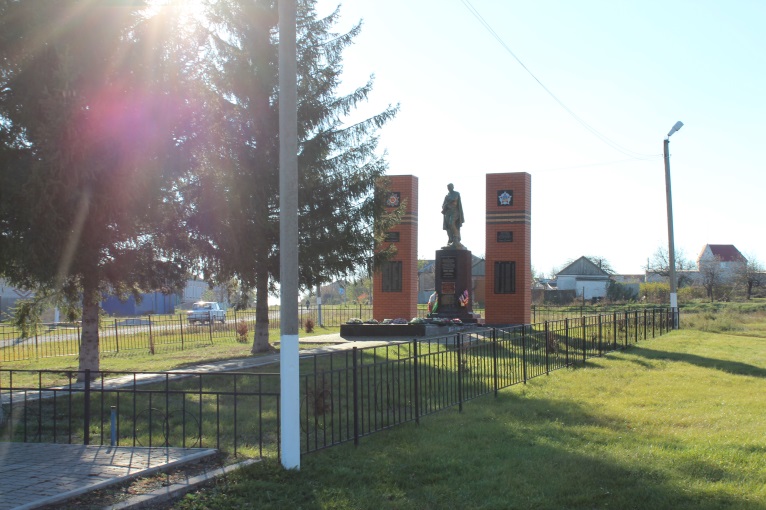 Памятник воинам-землякам.С. Нижняя Покровка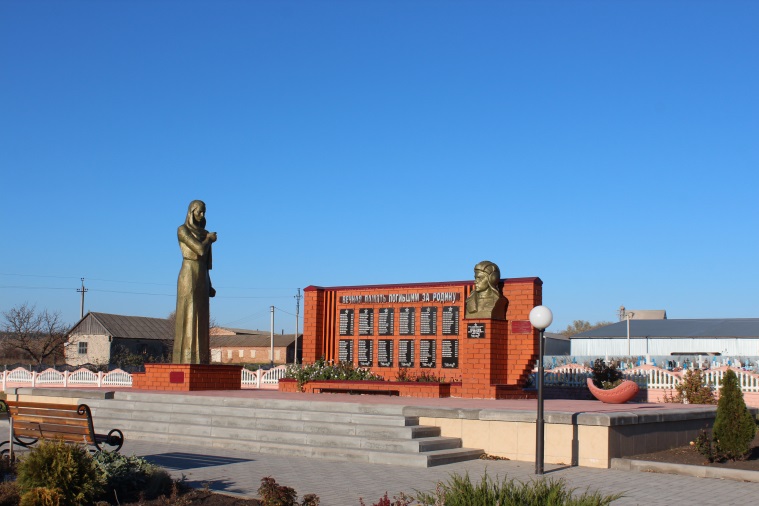 Корочанский районКорочанский районКорочанский районКорочанский районКорочанский районБратская могила советских воинов, погибших в боях с фашистскими захватчиками в 1943 году.Г. Короча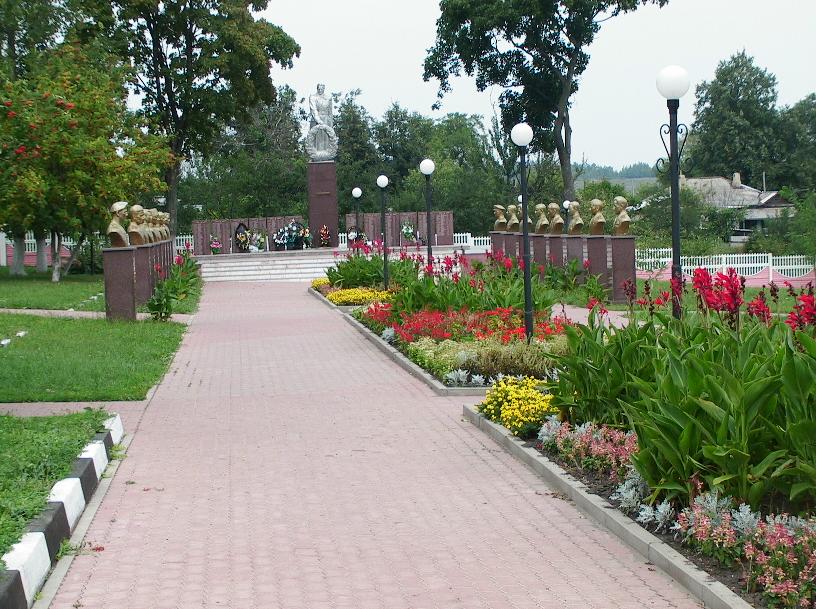 Братская могила советских воинов, погибших в боях с фашистскими захватчиками в 1943 году.С. Ломово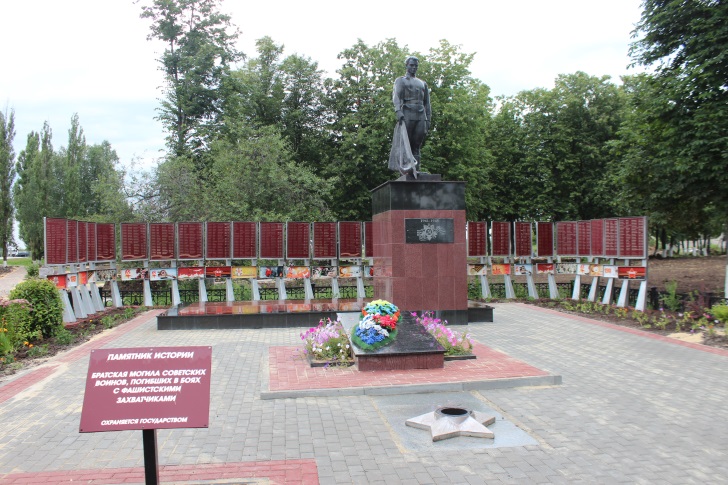 Братская могила советских воинов, погибших в боях с фашистскими захватчиками в 1943 году.С. Дальняя Игуменка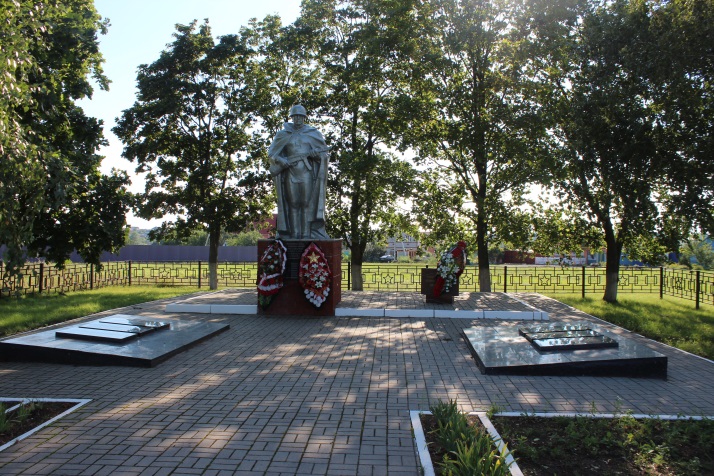 Братская могила советских воинов, погибших в боях с фашистскими захватчиками в 1943 году.С. Искра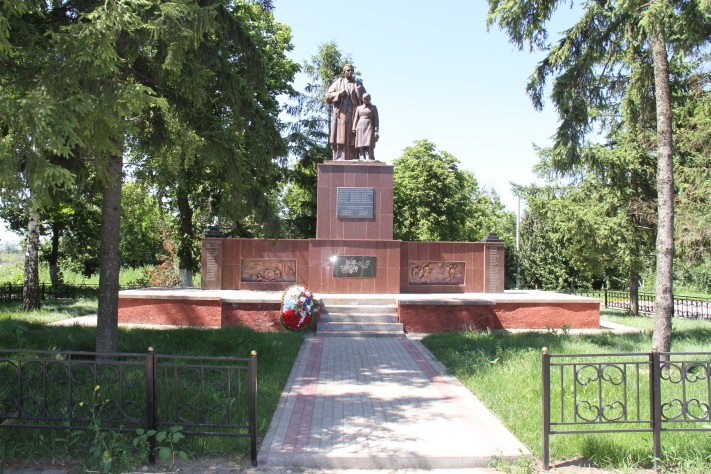 Старооскольский городской округСтарооскольский городской округСтарооскольский городской округСтарооскольский городской округСтарооскольский городской округБратская могила советских воинов, погибших в боях с фашистскими захватчиками в 1943 году.г. Старый Оскол, ул. Ленина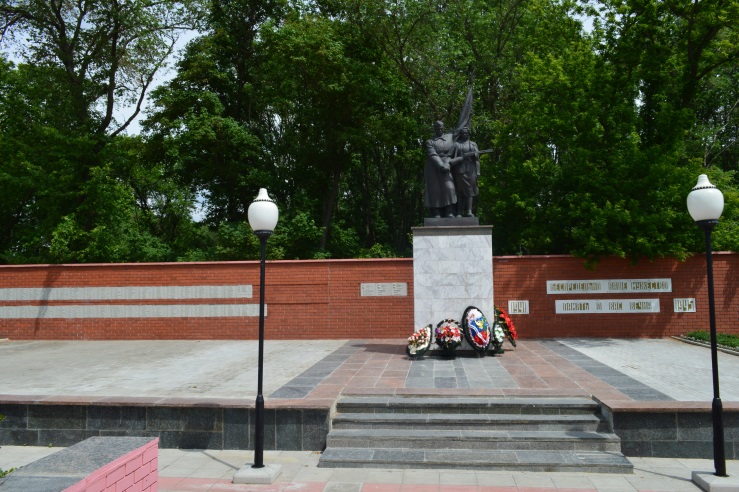 Братская могила советских воинов, погибших в боях с фашистскими захватчиками в 1943 году.г. Старый Оскол, у Атаманского леса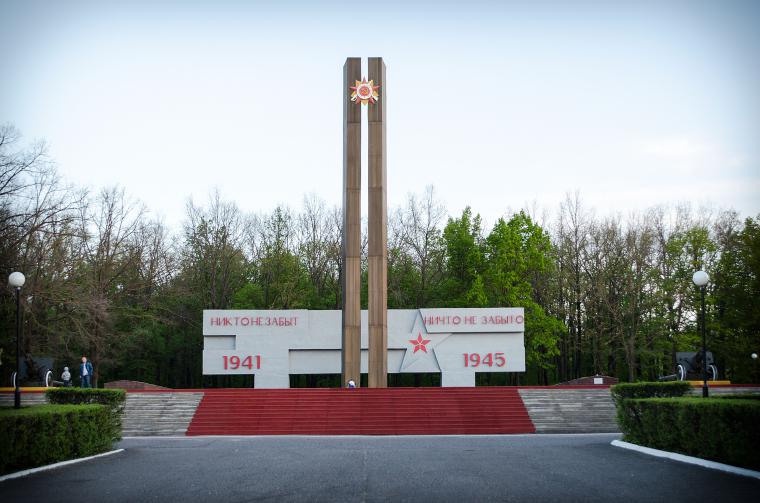 Памятный знак жертвам фашизма с изображением лица скорбящей матери, установленный на месте расстрела мирных жителей фашистскими захватчиками в 1943 году.г. Старый Оскол, Комсомольский сквер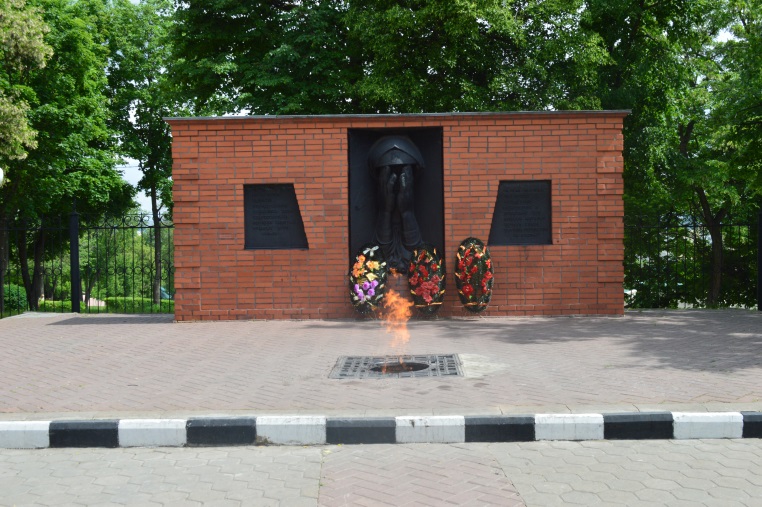 Братская могила  советских воинов, погибших в боях с фашистскими захватчиками в 1943 году.С. Знаменка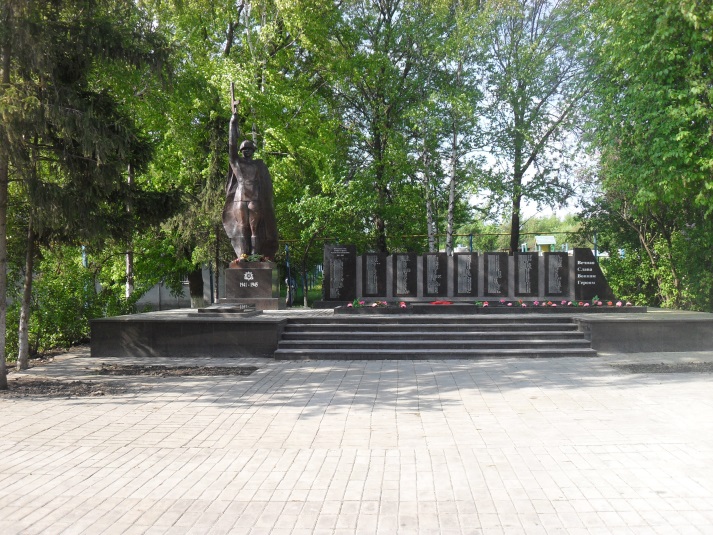 Памятник маршалу Советского Союза Жукову Г.К.Г. Старый Оскол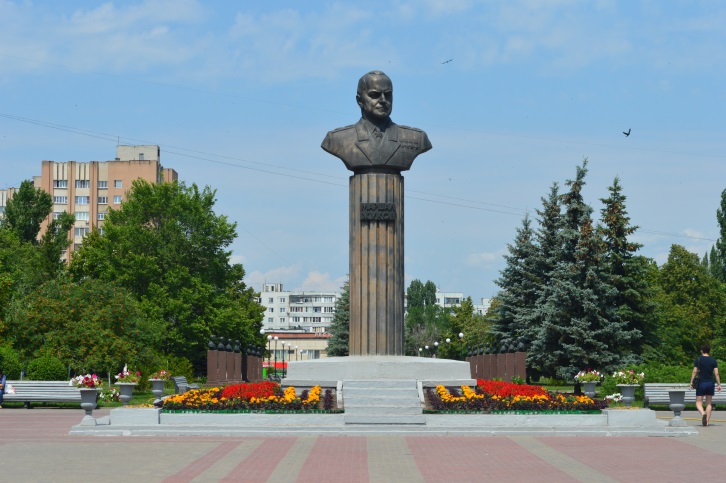 Монумент советско-болгарской дружбыГ. Старый Оскол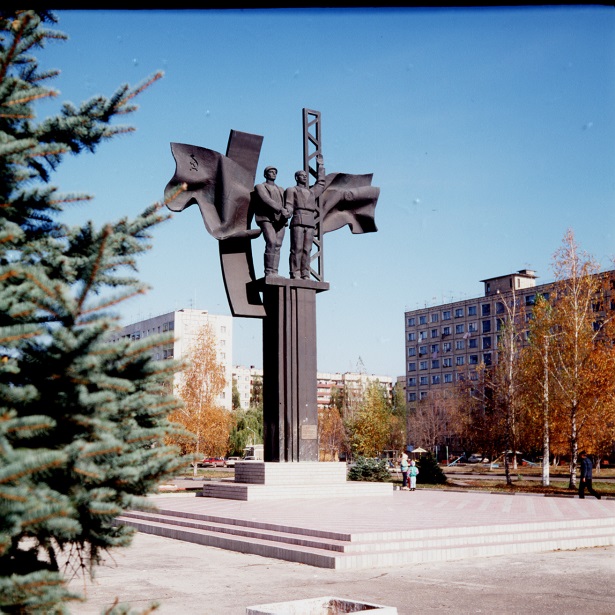 Паровоз «СУ-211-75», изготовленный в 1937 году  на Сормовском заводе, установлен как памятник трудовой славы железнодорожников.г. Старый Оскол, ул. Победы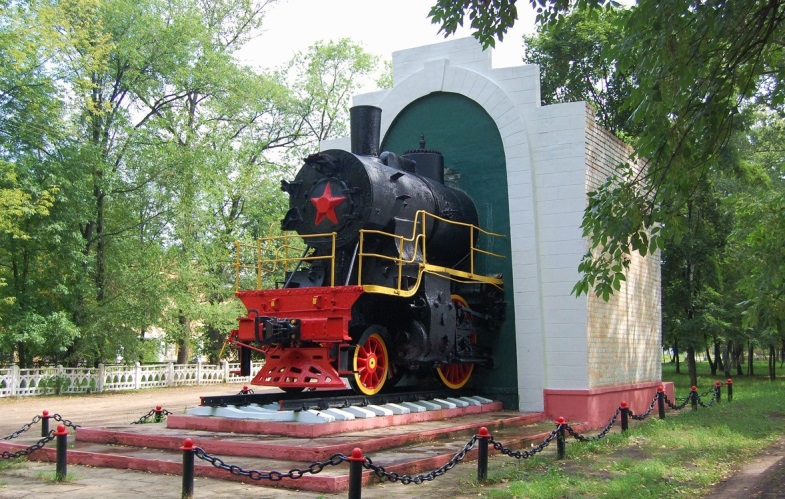 